В рамках Единого урока прав человека во 2 младшей группе «Колокольчик» (воспитатель Лофицкая Е.Д.) были проведены следующие мероприятия:  беседы на тему «Права ребенка»,  просмотрены детьми видеоролики «Смешарики. Азбука прав ребенка»,  «Права в сказках». Беседовали с детьми  о том, что с рождения   мы имеем право на жизнь, заботу и любовь, на имя, на Родину, на отчий дом, на безопасность жизни. Дети рассматривали картины, иллюстрации на тему: «Права человека». «Я живу в России».  Для родителей воспитанников была разработана консультация и памятка «Права ребёнка , соблюдение их в семье».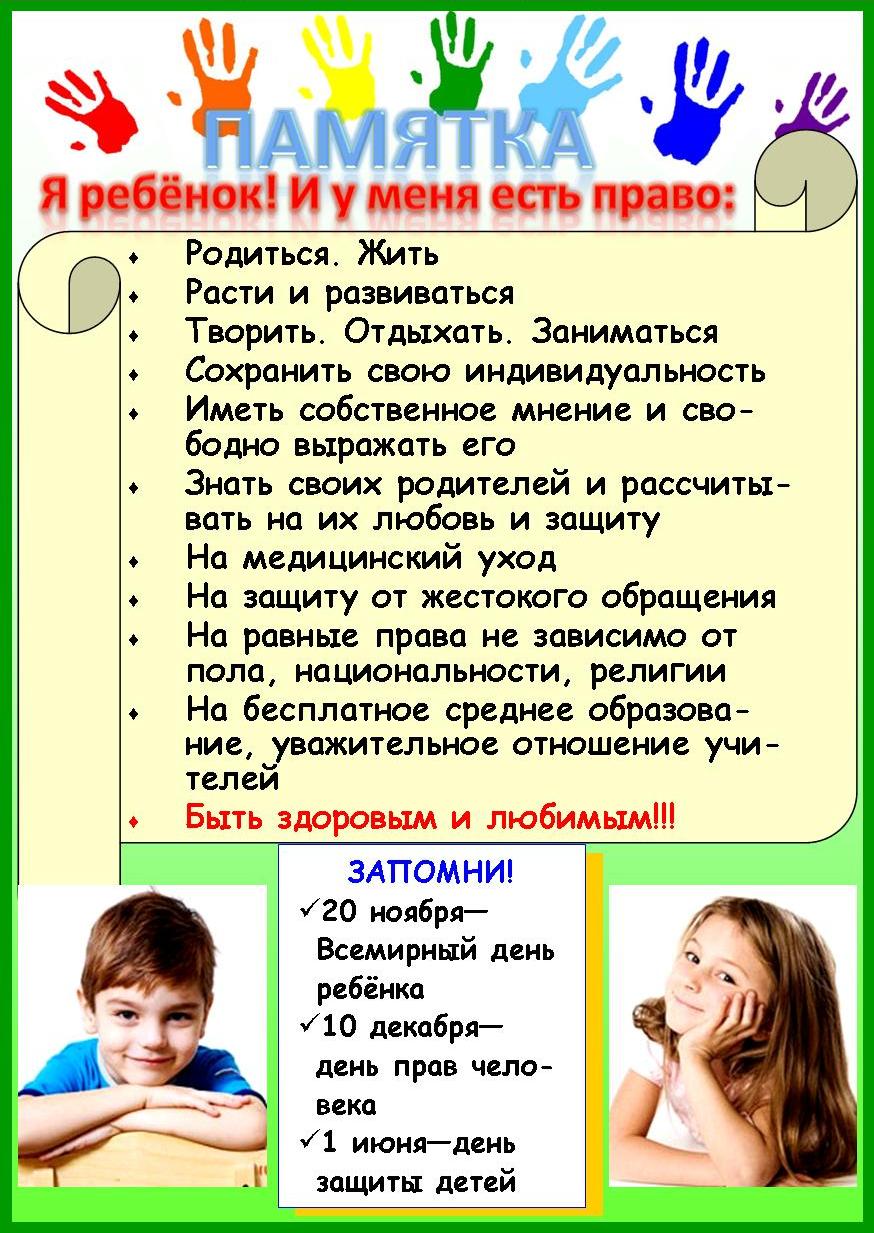 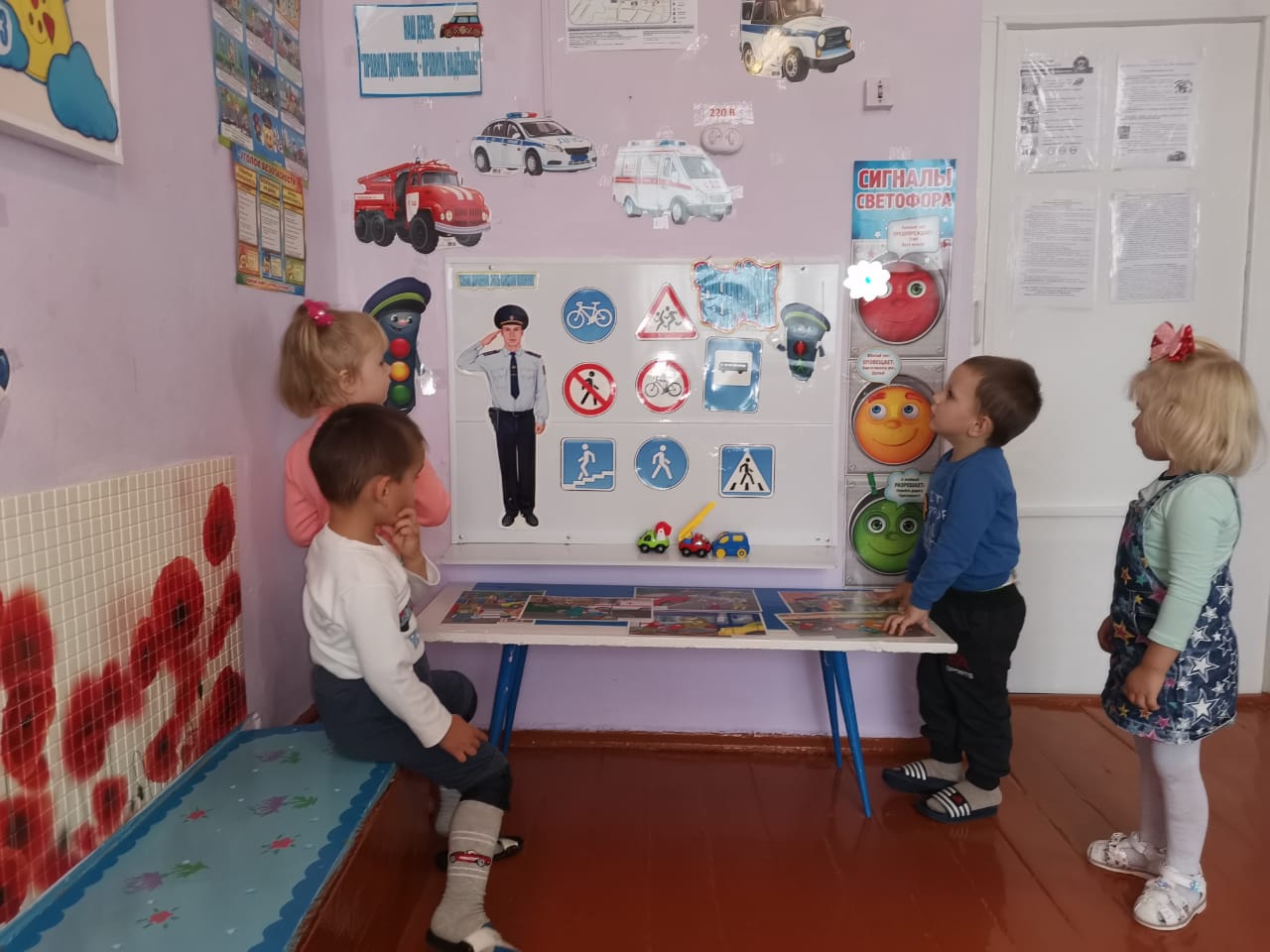 